Урок геометрии в 8 классе по теме «Уравнения окружности и прямой»Урок рассчитан на 45 минут и направлен на закрепление знаний, умений и навыков, приобретенных при изучении тем «Уравнение прямой» и «Уравнение окружности»; на то, чтобы учить детей на основании теоретических знаний с помощью логических рассуждений находить верный путь решения задач. Урок поддержан авторской мультимедийной презентацией.Цели урока:дидактические: отработка ЗУН, приобретенных при изучении данной темы;развивающие: развитие логического мышления, воображения, творческих способностей;воспитательные: воспитывать аккуратность записей, культуру речи, самостоятельность.Тип урока: закрепление ЗУН.Оборудование: компьютер, мультимедийная приставка.Время урока: 45 минутХод урока.Список использованной литературыКостаева Т.В. Геометрия. Тетрадь с печатной основой 8 класс Изд. 2-ое, доп. И перераб. – Саратов: МВУИП «Сигма - плюс», 1996.Математика: 2600 тестов и проверочных заданий для школьников и поступающих в вузы / П.И. Алтынов, Л.И. Звавич, А.И. Медяник и др. – 2-е изд., стереотип. – М.: Дрофа, 2000.Иллюстрации автора, выполнены в программах GeoGebra WebStart и 1C Математический конструктор 3.0.Организационный момент.2 минуты2.  Устная работа (актуализация знаний)№1. Составьте уравнение окружностей, изображенных на рисунках: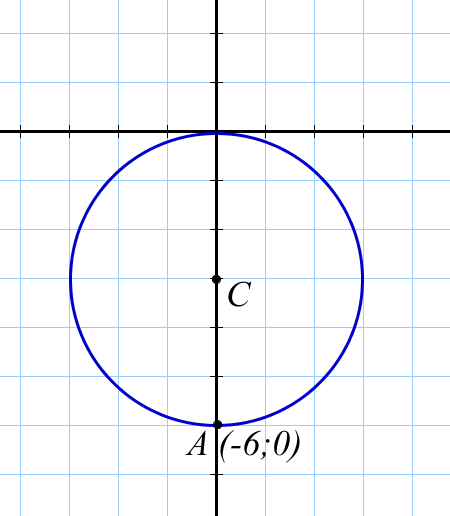 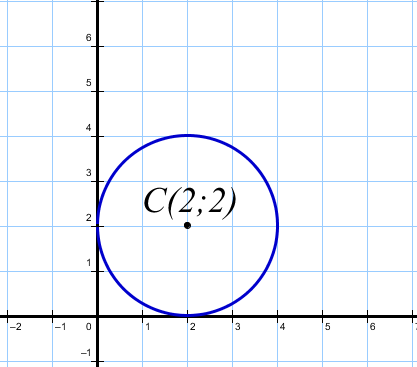 8-10 минутПрезентация:слайды 2-4Ответ:Ответ: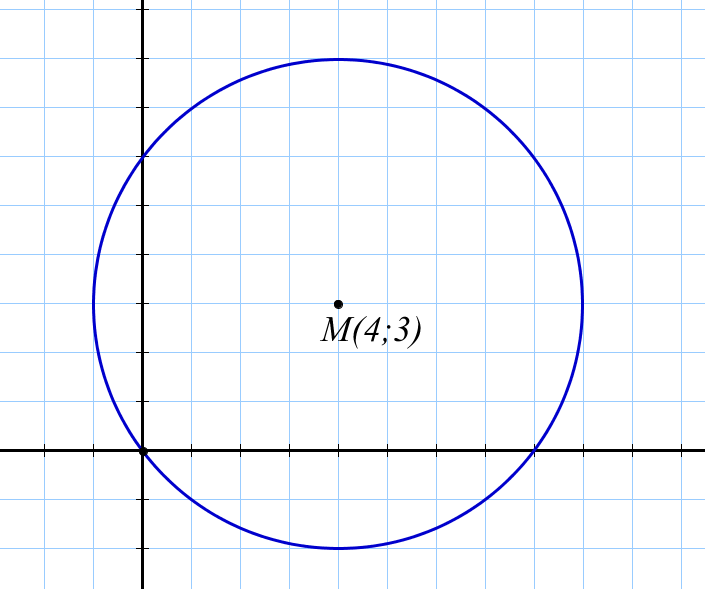 №2. Определите координаты центра и диаметр окружности, заданной уравнением:а) ;б) ;в) .№3. Определите взаимное расположение окружностей  и , если ,   и:а) ;б) ;в) .№4. Составьте уравнения прямых, изображенных на рисунках: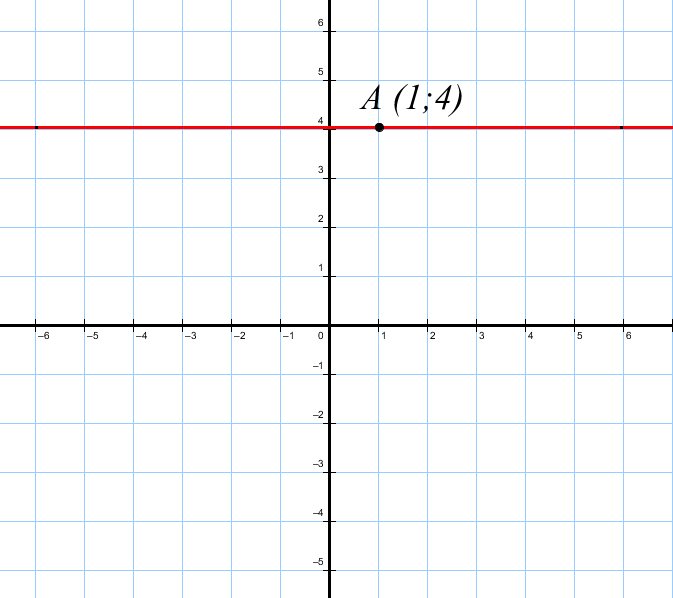 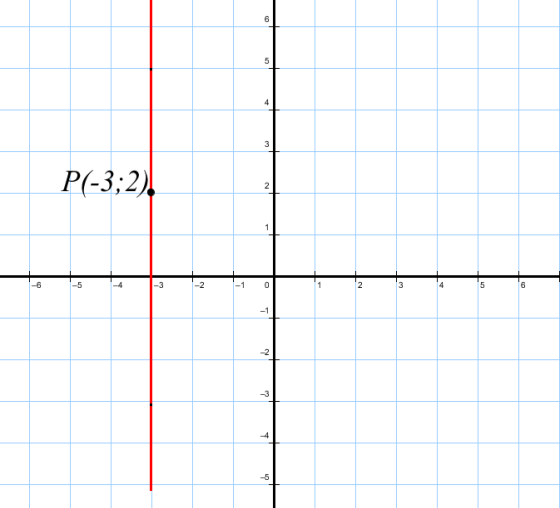 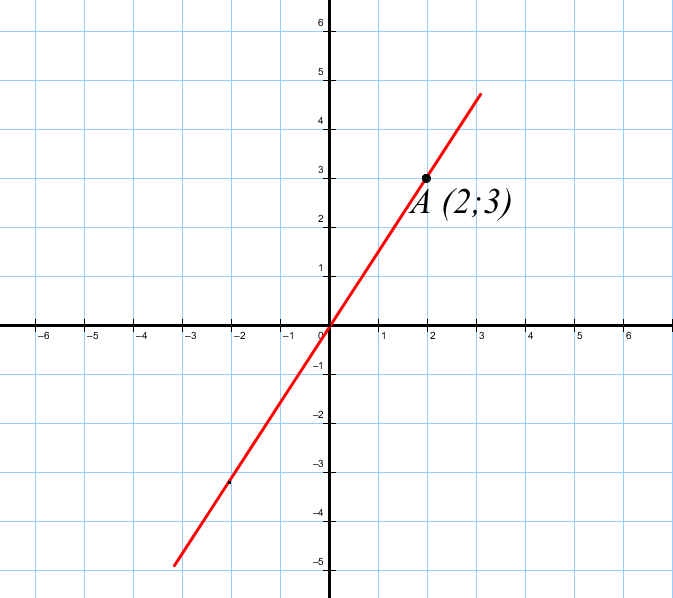 №5. Найдите несоответствие геометрической иллюстрации данным задачи: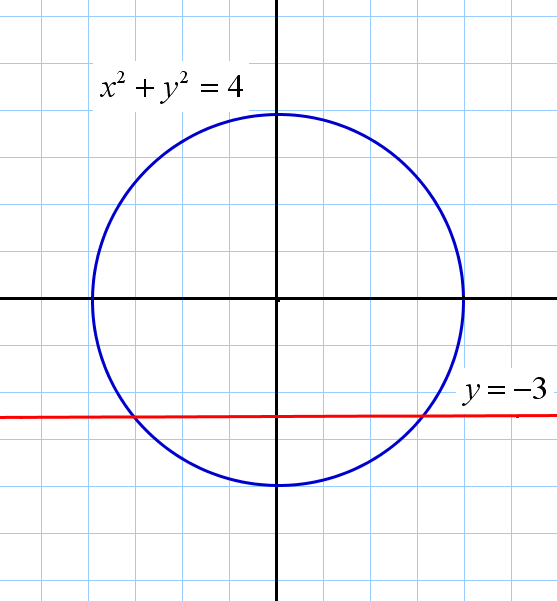 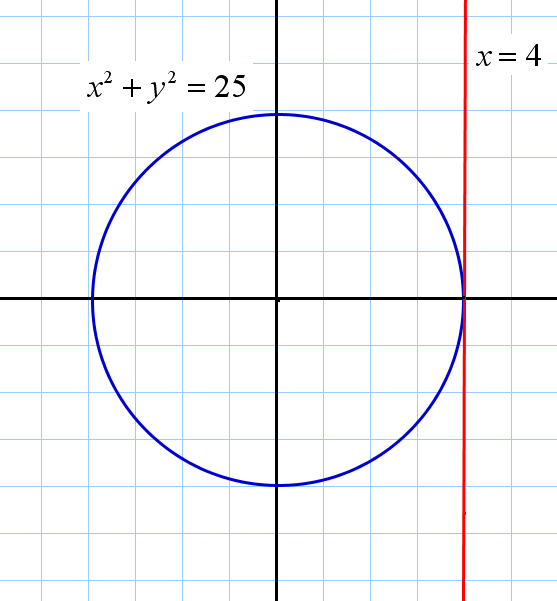 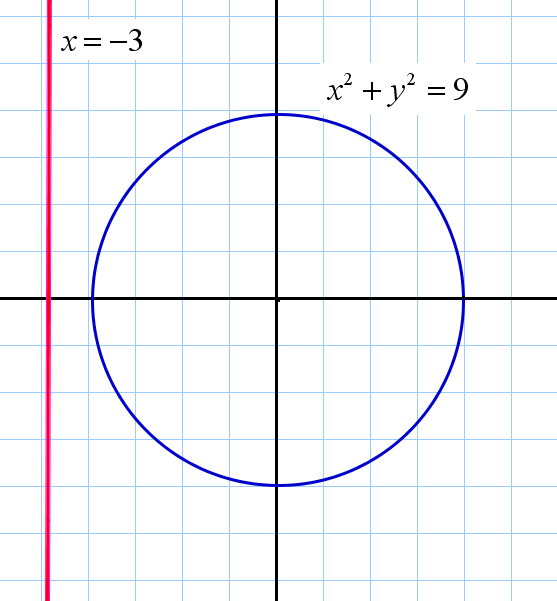 Ответ:слайд 5Ответы:а) ;б) ;в) .слайд 6Ответы:а) касаются внешним образом;б) не имеют общих точек;в) пересекаются.слайды 7-9Ответ: ;Ответ: ;Ответ: ;слайды 10-12Ответ:прямая и окружность не должны иметь общих точек.Ответ:прямая и окружность должны пересекаться.Ответ:прямая и окружность должны касаться.3. Решение задач.№1. Используя геометрические соображения, составьте уравнение окружности, проходящей через началоо координат и точки (6;0) и (0;8).Решение.1) Так как точки A, O и B принадлежат окружности, то они равноудалены от центра этой окружности.2) Учитывая, что точки, лежащие на серединном перпендикуляре к отрезку, равноудалены от концов этого отрезка, проведем две прямые l и m, такие что: .3) , следовательно точка  - центр окружности.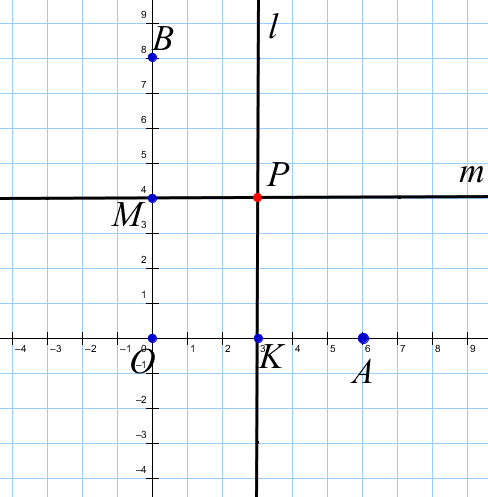 4) Найдем радиус окружности: .5) Составим уравнение окружности с центром в точке  и радиусом : Ответ: .Дополнительое устное задание: составьте уравнение касательной к этой окружности, если известно, что она параллельна оси Ox.№2.  Докажите, что линия, заданная уравнением , является окружностью. Является ли отрезок AB, где  , диаметром этой окружности?Решение.Преобразуем левую часть уравнения . Тогда исходное уравнение примет вид , а это – уравнение окружности с центром в точке  и радиусом равным 3. Вычислим координаты середины отрезка  AB: , т.е. координаты середины отрезка  AB совпадают с координатами центра заданной окружности.Докажем, что точка A, например, принадлежит окружности.Подставим координаты точки  A в уравнение окружности, получим:  - верное числовое равенство, значит точка  A принадлежит заданной окружности, а отрезок  AB является ее диаметром.4-5 минутПриложение 1 Совместное решение задачи; одного ученика вызвать к доске для оформления решения задачи.Поскольку существует две таких касательных, то их уравнения:  4-5 минутПриложение 1Обсудить ход решения задачи с классом (фронтальная беседа). Примерные вопросы: Как можно доказать, что перед вами уравнение окружности?Какой отрезок называется диаметром окружности?Какими свойствами обладает диаметр?Любой ли отрезок, середина которого совпадает с центром окружности, может являться диаметром этой окружности? Дети самостоятельно решают задачу; для проверки правильности решения к скрытой доске вызвать одного ученика.4. Домашнее задание.Обязательное задание.Повторить весь теоретический материал по темам «Уравнение прямой», «Уравнение окружности».Решить  задачи:№1. Составьте уравнение прямой, проходящей через начало координат и точку  .№2.  Найдите точки пересечения окружности  с прямой: а) , б) .Дополнительная часть.№3. Найдите периметр треугольника  ABC, у которого точка  - центр окружности радиуса 2, точка  - центр окружности , а точка C – одна из точек пересечения данных окружностей.Ответ: 2-3- минутыПриложение 2Обязательное задание дома выполняют все ученики, а дополнительное задание – по желанию. Можно рассмотреть вариант отдельного оценивания этой задачи.Ранее учащимся было предложено задание: составить и решить задачу по темам «Уравнение окружности», «Уравнение прямой». Задача №3 домашней работы – это задача, придуманная одним из учеников. Самостоятельная работа обучающего характера.Самостоятельная работа проводится в форме теста, состоящего из двух частей: тестовой и части с подробной записью решения. Тексты заданий следует раздать ученикам во время комментариев к домашнему заданию. Работу учащиеся выполняют на двойных листах. В журнал следует поставить оценки тем ученикам, которые довольны своим результатом, поскольку самостоятельная работа носит обучающий характер.20 минутПриложение 3После того, как ученики сдадут свои работы, при наличии времени можно осуществить мгновенную проверку (слайд 13)